Level 3Compulsory SectionPre-Novice Compulsories at CanterVault onBasic Seat½ FlagPlankInside SeatOutside SeatKneelDismount to inside*Vaulters must show all compulsories in the correct order and all exercises must be held for 4 strides*Mount at walk or an assisted mount will be accepted as a passFreestyle Section – Walk6 static moves (held for 3 strides)4 dynamic movesTheory Section6 oral questions to be taken from the Australian National Vaulting Rules (Question bank provided)Horsemanship SectionShow how to tack up the horse for a training sessionName the parts of the surcingleExplain how to care for the equipmentName 3 points of a horse from a diagramAccepted Questions & AnswersTheory Section (Choose 6)Name the two parts that Pre-Novice individual vaulting consists of.
Compulsory and FreestyleHow long must an individual freestyle go for?
One minuteHow many strides must you hold a static freestyle exercise at canter?
Three stridesWhat are the components in the scoring of a freestyle?
Horse Score, Technique Score, and Artistic ScoreWhat is the maximum score you can get for degree of difficulty?
10How many vaulters may be on the horse at any one time in squad competition?
Three vaultersWhat is an ‘R’ deduction and how many points are deducted?
Retaking the grips, 2-point deductionName the three types of competition.
Squad, individual, and pas de deuxIn what gait are the Pre-Novice compulsories performed?
CanterIn what gait are the Preliminary and Pre-Novice freestyles performed?
WalkIf your movement was “sufficient”, what would it have scored?
5 pointsIf your movement was “good”, what would it have scored?
8 pointsUnder what bodies does vaulting run?
EA and FEIHorsemanship SectionName the parts of the surcingle
Grips or handles/girth/stirrup/side rein attachment pointsExplain how to care for the equipment
Keep clean, free from dust and dirt. Clean leather gently with water and leather soap. Store in dry environment away from direct sunlightName 3 points of a horse from a diagram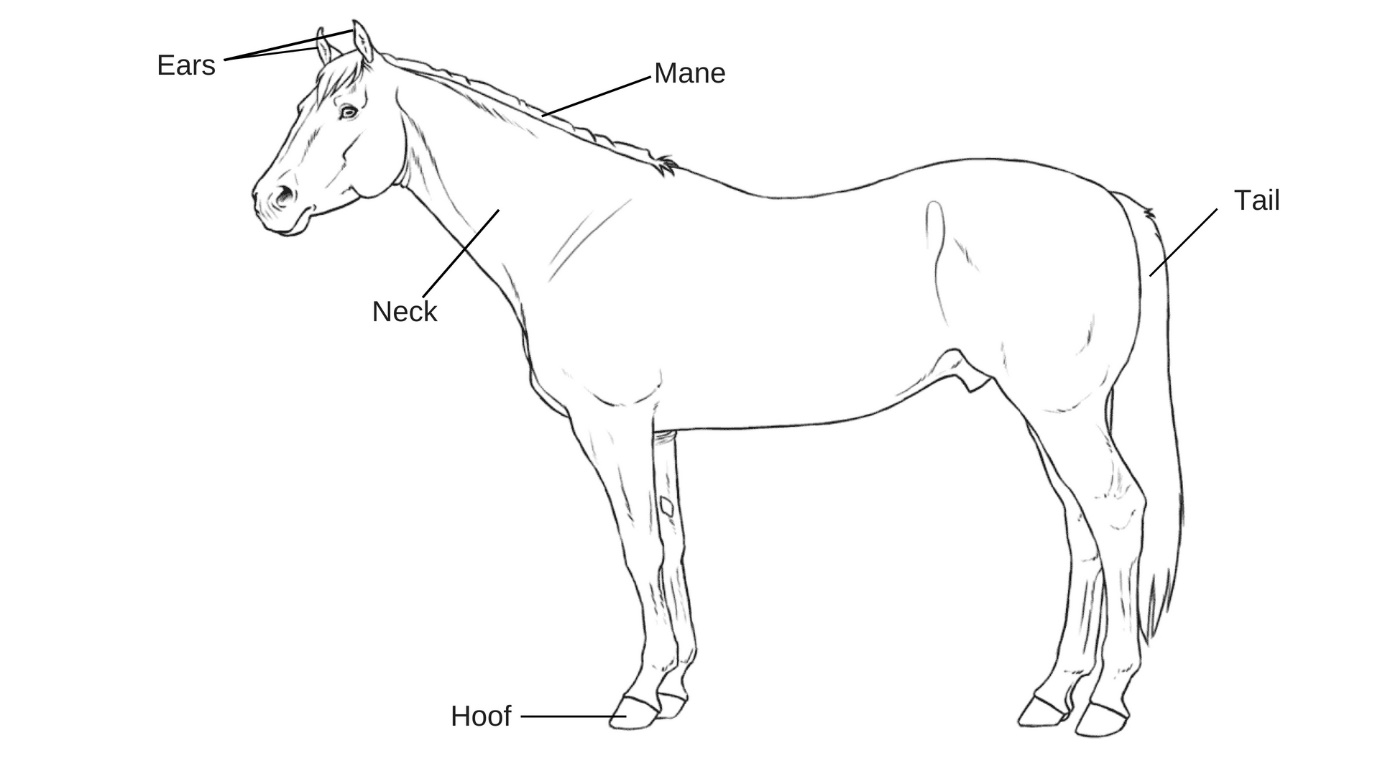 Level 3 Assessment Form 		Name: ……………………………………………………Compulsory SectionPass: 	Indicate with a P in the relevant box (P)Fail: 	Indicate with a F in the relevant box (F)Signed OffName: …………………………………………………	Date: ……./………/……….Freestyle SectionPass: 	Indicate with a P in the relevant box (P)Fail: 	Indicate with a F in the relevant box (F)Signed OffName: …………………………………………………	Date: ……./………/……….Theory SectionPass: 	Indicate with a P in the relevant box (P)Fail: 	Indicate with a F in the relevant box (F)Signed OffName: …………………………………………………	Date: ……./………/……….Horsemanship SectionPass: 	Indicate with a P in the relevant box (P)Fail: 	Indicate with a F in the relevant box (F)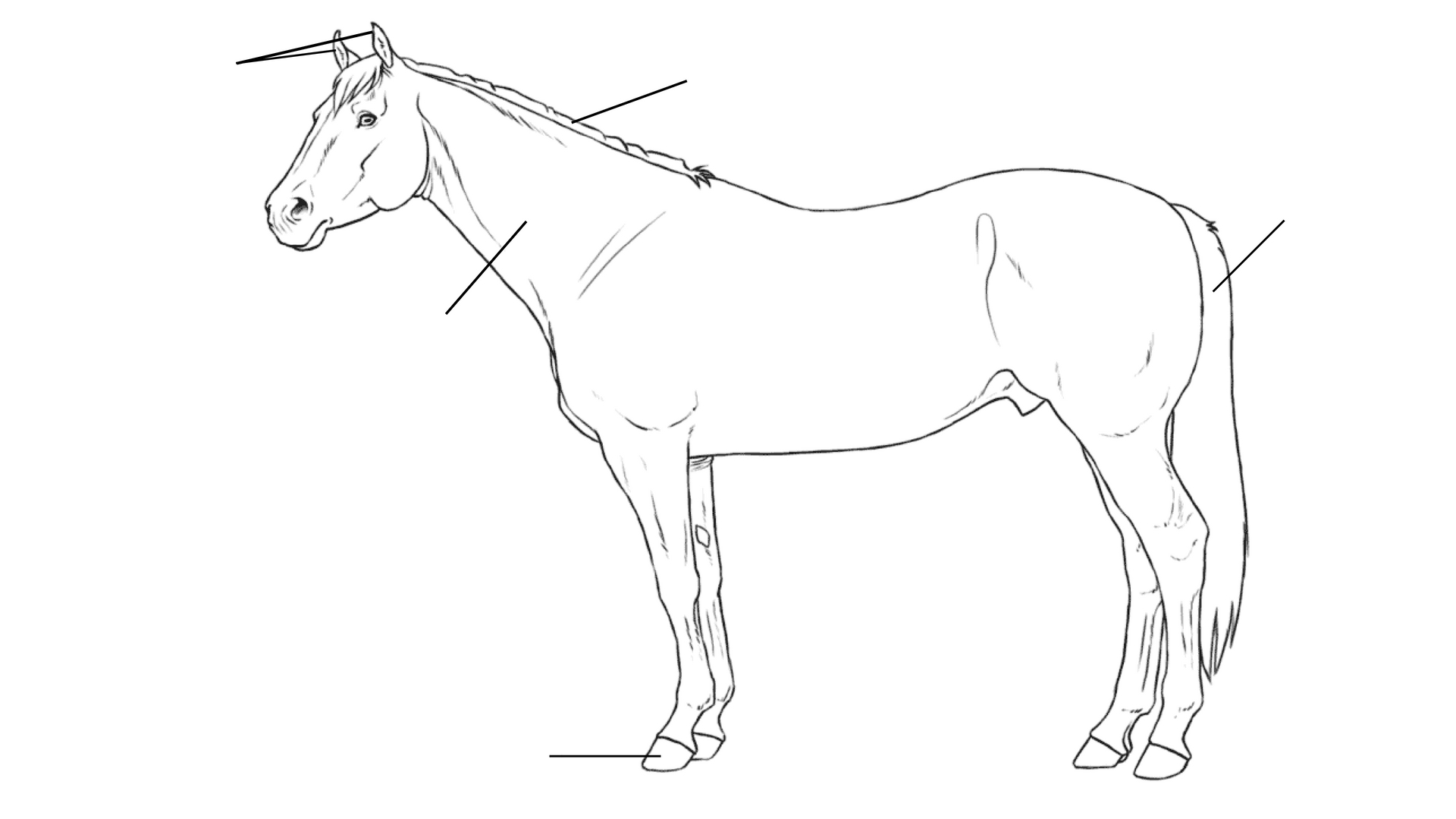 Signed OffName: …………………………………………………	Date: ……./………/……….Vault onBasic Seat½ FlagPlankInside SeatOutside SeatKneelDismountStaticDynamicQ1Q2Q3Q4Q5Q6Name the parts of the rollerExplain how to care for the equipmentName 3 points of a horse from a diagram